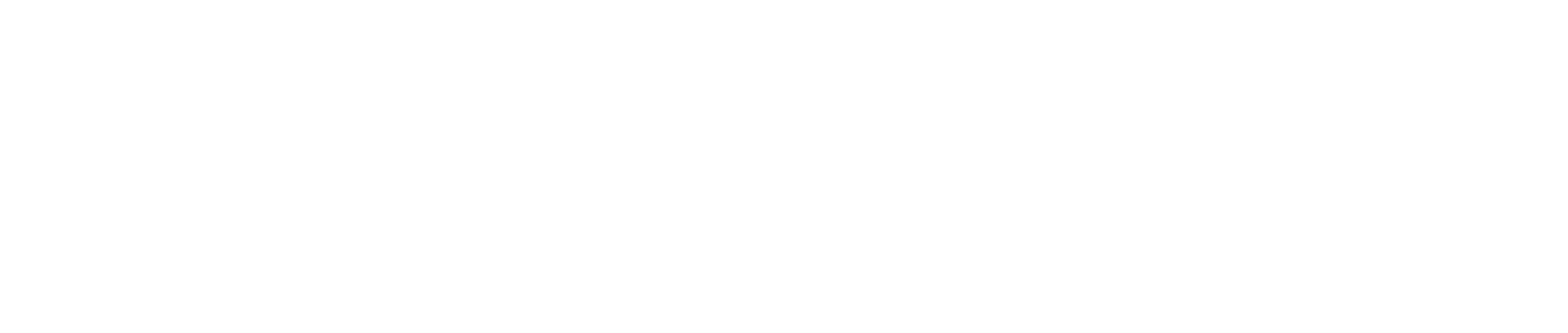 C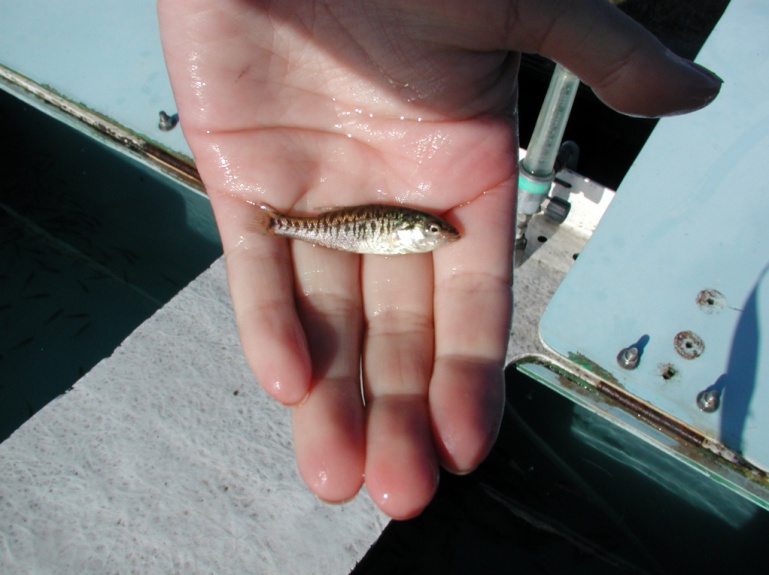 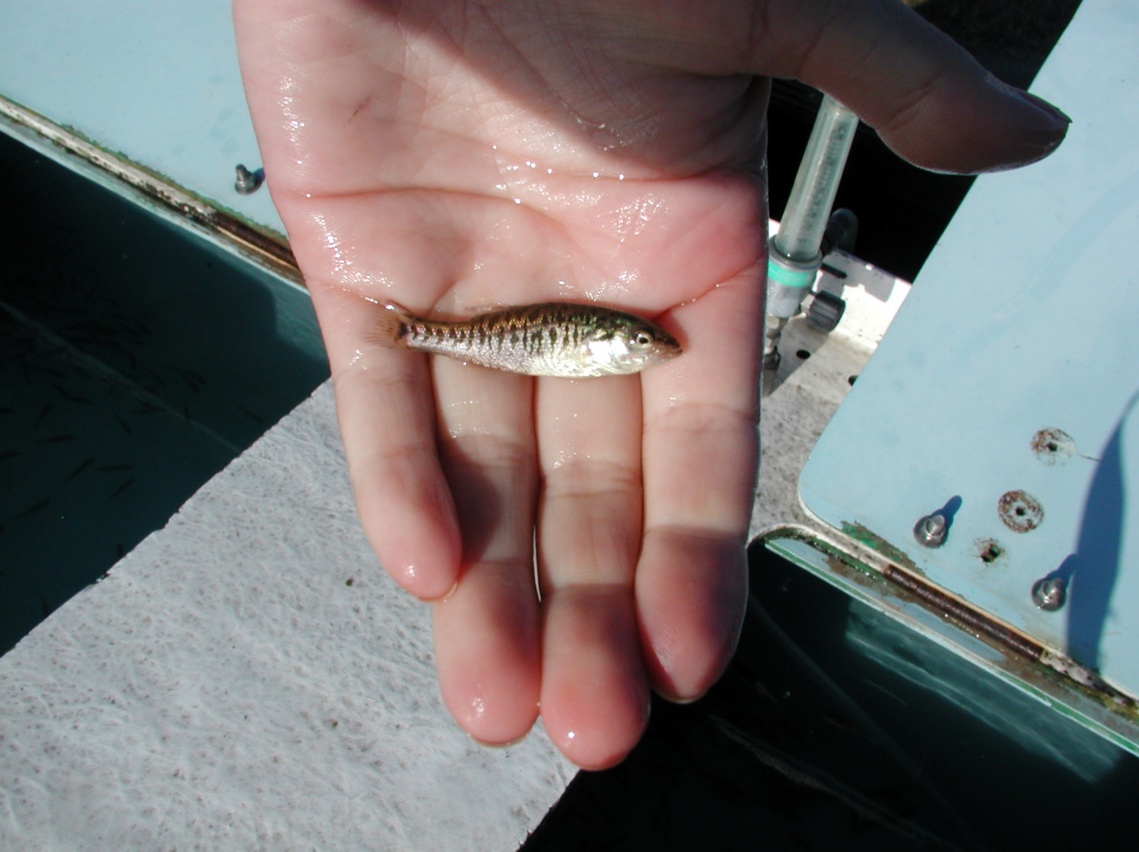 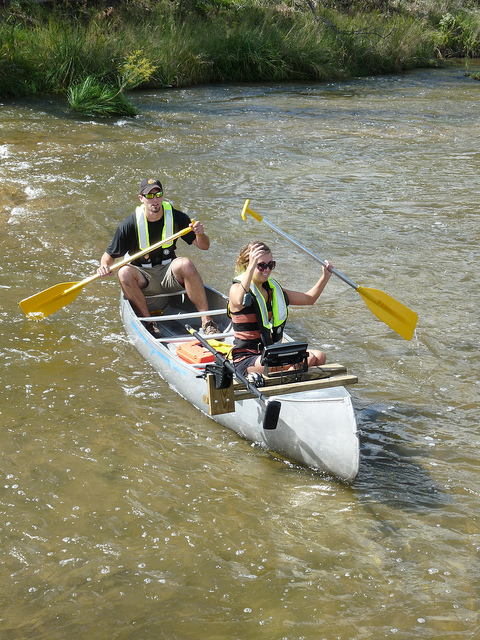 